CAIXA DE PECÚLIO DOS OFICIAS DA POLÍCIA MILITAR E DO CORPO DE BOMBEIROS MILITAR DE MINAS GERAIS –CPOPM/BM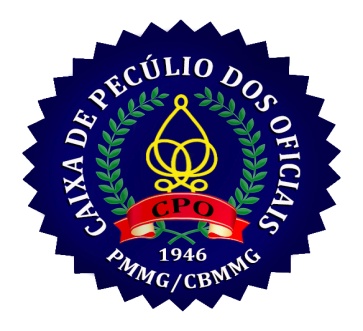 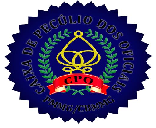 ISENTO DO IMPOSTO DE RENDA – CNPJ 17.512.062/0001-85                                                                                        SEDE PROPRIA: Rua da Bahia, 1148- 13º andar – Sala 1302-1306-1310 – Tel.:(31) 3226-4464 – (31)3213-7061 – Belo Horizonte – MG-            WWW.cpomg.com.br E-mail: contato@cpomg.com.brFicha de Admissão de SócioNome do associado____________________________________________________________________________________________________Nº____________________________OPM/BM_______________________________ Posto/Graduação_________________________________Data Nasc.________/_______/___________  Estado Civil ______________________________ CPF:__________________________________Nome  esposa _________________________________________________________________________________________________________Endereço:_____________________________________________________________________________________________________________CEP:__________________________________Tel:__________________________________Cel.:______________________________________Nome  esposa __________________________________________________________________________________________________________Data Nasc._______/_________/____________CPF:_____________________ E-MAIL _______________________________________________Beneficiários								 Percentual_______________________________________________________________  		_____________________________________________________________________________		_____________________________________________________________________________ 		______________  _______________________________________________________________		 _____________________________________________________________________________		 ______________Formas de pagamento mensalidade:Em FolhaEm 12 meses com acréscimo da operadoraDepósito bancário e / ou CPOOBS: A  exclusão do quadro de associados, a pedido, somente será efetuada com a  quitação de todos os débitos acaso contraídos com a CPO PM/BM.Caso OPTE por anuidade das mensalidades, o associado deverá renovar sua condição com pelo mês 30 (trinta) dias do vencimento.O socorrimento financeiro será quitado:Em 30 (trinta) diasEm ate 05 mesesEm cheque ou promissóriaCartão de crédito As opções de pagamento (exceto folha) poderão ser efetuadas no cartão de DÉBITO ou CRÉDITO, para as mensalidades ou socorrimento financeiro.O foro para dirimir qualquer questão sera sempre o de Belo Horizonte, sede da CPO PM/BM.Data _____/_____/______________________________________________________			____________________________________________Assinatura do Agente					Assinatura do AssociadoINCLUA-SEEm _______/_______/_____________________________________________________________CAIXA DE PECULIO DOS OFICIAIS PMMG/CBMMG